T.CDİCLE KAYMAKAMLIĞIKOCAALAN İLKOKULU MÜDÜRLÜĞÜ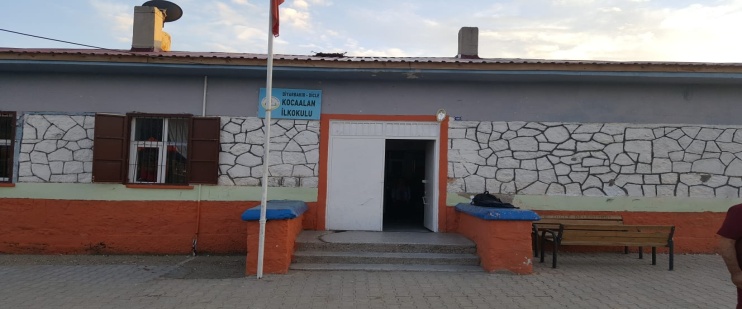 2019-2023 STRATEJİK PLANI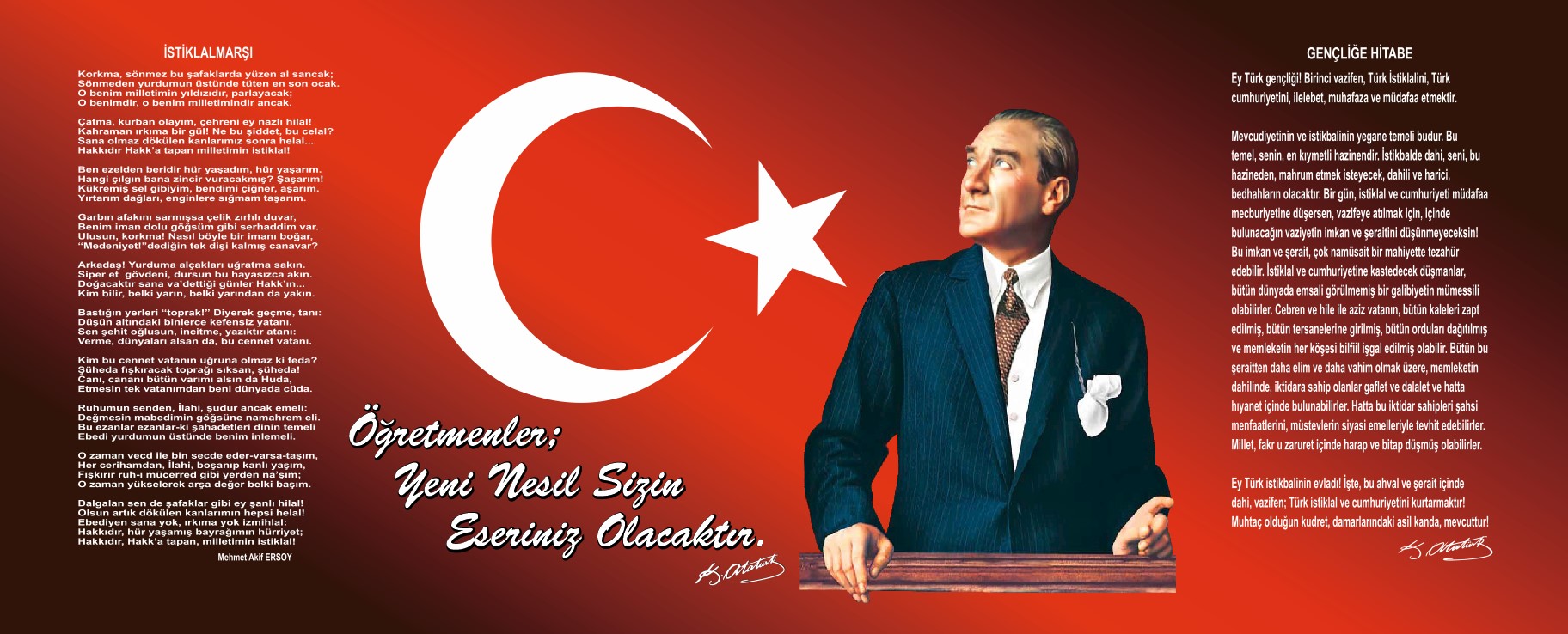 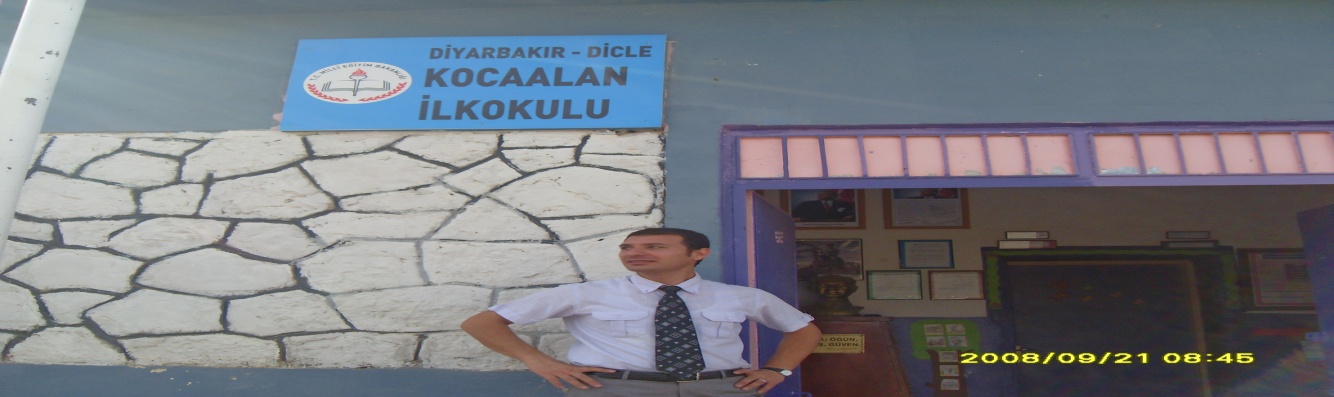 Sunuş      Eğitimin toplum için olmazsa olmazı olduğunun farkındalığı içinde bulunarak kurumsal olarak güçlü ve zayıf yönlerimizi bilmemiz gerekir. İyi bir eğitim olabilmesi için öncelikle iletişim kanallarının açık olması lazım. İç paydaşlar ve dış paydaşlarla iletişim kanallarını açık tuttuğumuz da daha verimli oluruz. Amacımız öğretmenlerimizin mutlu ve huzurlu bir şekilde eğitim ve öğretim yapmaları; öğrencilerimizin severek ve isteyerek okula gelmelerini sağlayacak ortamlar hazırlamaktır. Bu ortam hazırlandığında başarı kaçınılmaz olur. Tek başına karar veren bir yönetim tarzı yerine tüm çalışanların görüşü alındıktan sonra ortak karar veren bir yönetim tarzını benimsemekte olup aile ortamı kurmak istiyoruz. Bahanelere sığınmadan elimizden gelenin en yükseğini vererek vatanına milletine devletine faydalı bireyler yetiştirmekte asla sıkıntı yaşamayız. Mustafa Kemal Atatürk’ün “En büyük savaş cahilliğe karşı yapılan savaştır” sözünü rehber alarak gelecek nesillere faydalı olmak için çalışacağız.2018 yılında okulumuz idarecileri ve öğretmenleriyle beraber etkili bir şekilde çaba göstererek Beyaz Bayrak ve Beslenme Dostu sertifikası almaya hak kazanmıştır.Kadir KAYAOkul/Kurum Müdürüİçindekilerİçindekiler	4BÖLÜM I: GİRİŞ ve PLAN HAZIRLIK SÜRECİ	5STRATEJİK PLAN ÜST KURULU	5BÖLÜM II: DURUM ANALİZİ	6Okulun Kısa Tanıtımı	6Okulun Mevcut Durumu: Temel İstatistikler	7PAYDAŞ ANALİZİ	11GZFT (Güçlü, Zayıf, Fırsat, Tehdit) Analizi	18Gelişim ve Sorun Alanları	23BÖLÜM III: MİSYON, VİZYON VE TEMEL DEĞERLER	26MİSYONUMUZ	26VİZYONUMUZ	26TEMEL DEĞERLERİMİZ	27BÖLÜM IV: AMAÇ, HEDEF VE EYLEMLER	28TEMA I: EĞİTİM VE ÖĞRETİME ERİŞİM	28TEMA II: EĞİTİM VE ÖĞRETİMDE KALİTENİN ARTIRILMASI	30TEMA III: KURUMSAL KAPASİTE	32V. BÖLÜM: MALİYETLENDİRME	33VI. BÖLÜM: İZLEME VE DEĞERLENDİRME	34EKLER:	34BÖLÜM I: GİRİŞ ve PLAN HAZIRLIK SÜRECİ2019-2023 dönemi stratejik plan hazırlanması süreci Üst Kurul ve Stratejik Plan Ekibinin oluşturulması ile başlamıştır. Ekip tarafından oluşturulan çalışma takvimi kapsamında ilk aşamada durum analizi çalışmaları yapılmış ve durum analizi aşamasında paydaşlarımızın plan sürecine aktif katılımını sağlamak üzere paydaş anketi, toplantı ve görüşmeler yapılmıştır.Durum analizinin ardından geleceğe yönelim bölümüne geçilerek okulumuzun amaç, hedef, gösterge ve eylemleri belirlenmiştir. Çalışmaları yürüten ekip ve kurul bilgileri altta verilmiştir.STRATEJİK PLAN ÜST KURULUBÖLÜM II:DURUM ANALİZİDurum analizi bölümünde okulumuzun mevcut durumu ortaya konularak neredeyiz sorusuna yanıt bulunmaya çalışılmıştır. Bu kapsamda okulumuzun kısa tanıtımı, okul künyesi ve temel istatistikleri, paydaş analizi ve görüşleri ile okulumuzun Güçlü Zayıf Fırsat ve Tehditlerinin (GZFT) ele alındığı analize yer verilmiştir.Okulun Kısa Tanıtımı		Okulumuz 1952 ylında eğitim ve öğretime açılmış ve değişik şekillerde eğitim ve öğretime devam etmiştir. Okulumuz adını aldığı Kocaalan Mahallesi sınırları içerisinde bulunmaktadır. Mahallede bulunan hane sayısı yaklaşık 350 kadardır. Yaklaşık olarak nüfus  1600 kadardır. Diyarbakır İline 95 km. Dicle ilçesine 5 km uzaklıktadır. Kocaalan Mahallesinin ve yörenin kültürel yemeği ‘’Pandarıt’’ tır. Geçim Kaynağı ise tarım ve hayvancılıktır. Zaman içerisinde ilçe merkezine ve çevre illere verdiği göçlerle genç nüfusunu kaybetmektedir. Kocaalan İlkokulu Tek katlı 2 Derslikli ve lojmandan da 1 Ana sınıfı dersliği oluşturulmuştur.  125 ( Yüz Yirmi Beş ) Öğrenci, 1 Müdür, 1 Müdür Yardımcısı, 1 Kadrolu İşçi, 4 Sınıf Öğretmeni ve 1 Ana Sınıfı Öğretmeni ile eğitim öğretimine devam etmektedir.	Okulumuzun adı Bulunduğu Kocaalan Mahallesinden alınarak verilmiştir. 2012-2013 Eğitim ve öğretim yılında Kocaalan İlköğretim olan okulumuzun adı Kocaalan İlkokulu olarak değişmiştir. Kocaalan mahallesi düz ve geniş bir arazide olduğu için mahalleye Kocaalan adı verilmiştir.Okulumuzda gündüzlü ve ikili eğitim yapılmaktadır. Kocaalan mahallesinde yaşayan halk ve velilerimizin geçim kaynağı tarım – hayvancılık ve inşaat sektöründen sağlanmaktadır. Genç nüfus oldukça fazladır.  Veliler okulla ve öğrencileriyle son derece ilgililerdir. Veli toplantısı yapıldığı zaman katılım oranı %90 civarıdır.Okulun Mevcut Durumu: Temel İstatistiklerOkul KünyesiOkulumuzun temel girdilerine ilişkin bilgiler altta yer alan okul künyesine ilişkin tabloda yer almaktadır.Temel Bilgiler Tablosu- Okul KünyesiNOT : Okulun belli bir bütçesi yoktur. Okulun yakacak ( Kömür, odun ) ihtiyacı,  elektrik ve su fatura tutarları, temizlik malzemesi ihtiyacı, Ana sınıfı malzeme ihtiyacı, A4 kağıdı ihtiyacı, boya ihtiyacı, soba ihtiyacı vb. ihtiyaçlar İlçe MEM tarafından karşılanmaktadır.  Okulun yıllık yaklaşık toplam gideri  5000 tl dir. Çalışan BilgileriOkulumuzun çalışanlarına ilişkin bilgiler altta yer alan tabloda belirtilmiştir.Çalışan Bilgileri TablosuOkulumuz Bina ve Alanları	Okulumuzun binası ile açık ve kapalı alanlarına ilişkin temel bilgiler altta yer almaktadır.Okul Yerleşkesine İlişkin Bilgiler 	Sınıf ve Öğrenci Bilgileri	Okulumuzda yer alan sınıfların öğrenci sayıları alttaki tabloda verilmiştir.Donanım ve Teknolojik KaynaklarımızTeknolojik kaynaklar başta olmak üzere okulumuzda bulunan çalışır durumdaki donanım malzemesine ilişkin bilgiye alttaki tabloda yer verilmiştir.Teknolojik Kaynaklar TablosuGelir ve Gider BilgisiOkulumuzun genel bütçe ödenekleri, okul aile birliği gelirleri ve diğer katkılarda dâhil olmak üzere gelir ve giderlerine ilişkin son iki yıl gerçekleşme bilgileri alttaki tabloda verilmiştir.PAYDAŞ ANALİZİKurumumuzun temel paydaşları öğrenci, veli ve öğretmen olmakla birlikte eğitimin dışsal etkisi nedeniyle okul çevresinde etkileşim içinde olunan geniş bir paydaş kitlesi bulunmaktadır. Paydaşlarımızın görüşleri anket, toplantı, dilek ve istek kutuları, elektronik ortamda iletilen önerilerde dâhil olmak üzere çeşitli yöntemlerle sürekli olarak alınmaktadır.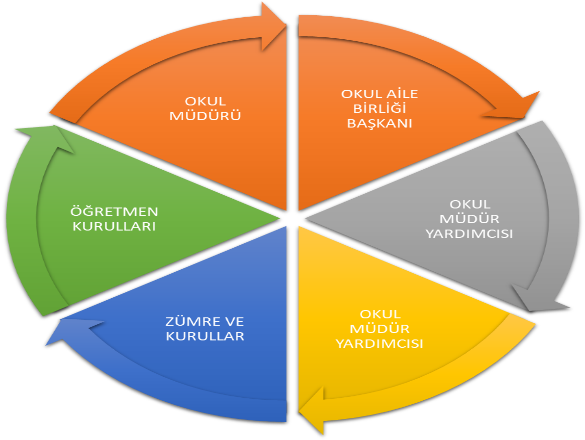 Paydaş anketlerine ilişkin ortaya çıkan temel sonuçlara altta yer verilmiştir:Öğrenci Anketi Sonuçları:Öğrenci Sayısı : 70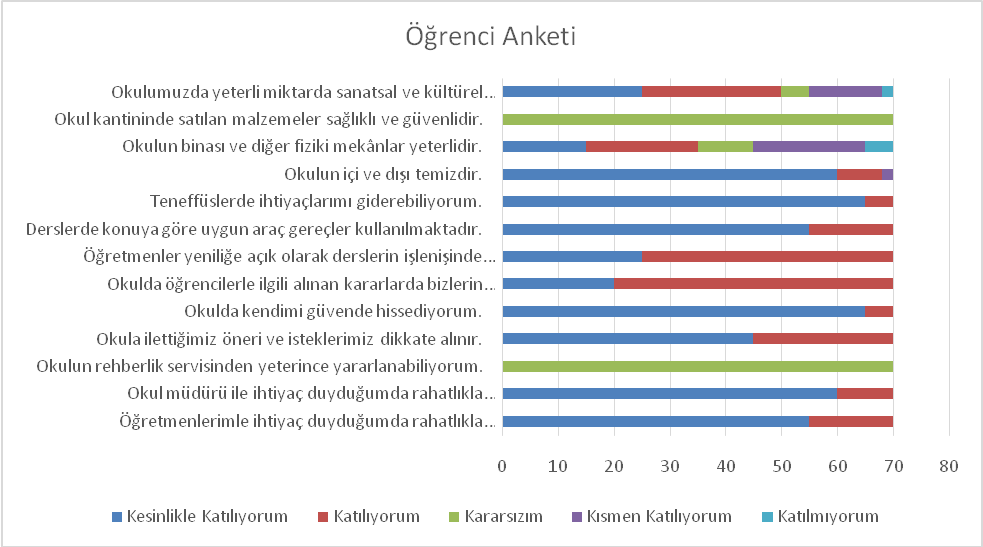 Öğretmen Anketi Sonuçları: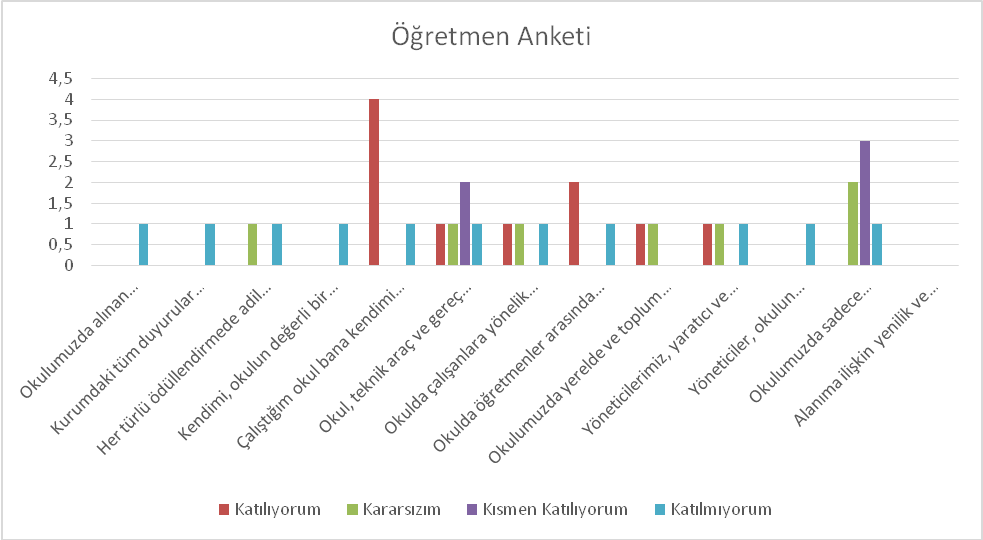 İçsel FaktörlerGüçlü YönlerZayıf YönlerDışsal FaktörlerFırsatlarTehditlerGelişim ve Sorun AlanlarıGelişim ve sorun alanları analizi ile GZFT analizi sonucunda ortaya çıkan sonuçların planın geleceğe yönelim bölümü ile ilişkilendirilmesi ve buradan hareketle hedef, gösterge ve eylemlerin belirlenmesi sağlanmaktadır. Gelişim ve sorun alanları ayrımında eğitim ve öğretim faaliyetlerine ilişkin üç temel tema olan Eğitime Erişim, Eğitimde Kalite ve kurumsal Kapasite kullanılmıştır. Eğitime erişim, öğrencinin eğitim faaliyetine erişmesi ve tamamlamasına ilişkin süreçleri; Eğitimde kalite, öğrencinin akademik başarısı, sosyal ve bilişsel gelişimi ve istihdamı da dâhil olmak üzere eğitim ve öğretim sürecinin hayata hazırlama evresini; Kurumsal kapasite ise kurumsal yapı, kurum kültürü, donanım, bina gibi eğitim ve öğretim sürecine destek mahiyetinde olan kapasiteyi belirtmektedir.Gelişim ve sorun alanlarına ilişkin GZFT analizinden yola çıkılarak saptamalar yapılırken yukarıdaki tabloda yer alan ayrımda belirtilen temel sorun alanlarına dikkat edilmesi gerekmektedir.Gelişim ve Sorun AlanlarımızBÖLÜM III: MİSYON, VİZYON VE TEMEL DEĞERLEROkul Müdürlüğümüzün Misyon, vizyon, temel ilke ve değerlerinin oluşturulması kapsamında öğretmenlerimiz, öğrencilerimiz, velilerimiz, çalışanlarımız ve diğer paydaşlarımızdan alınan görüşler, sonucundastratejik plan hazırlama ekibi tarafından oluşturulan Misyon, Vizyon, Temel Değerler;Okulumuz üst kurulana sunulmuş ve üst kurul tarafından onaylanmıştır.MİSYONUMUZ Büyük düşünebilen ve bunu hayata geçirme çabasında olan, insanların mutluluğunu hedeflemiş milli ve manevi kültürünü evrensel değerler içinde koruyup geliştiren, bilgiyi etkili ve verimli kullanabilecek, dünya çapında bireyler yetiştiren bir eğitim kurumu olmaktır.VİZYONUMUZ Her öğrencinin iyi bir üst eğitim kurumuna yerleşmesini ve sosyal becerilerini geliştirmesini, toplumsal ve milli değerler yaşamasını sağlamak, çocuklarımıza mutlu başarılı bireyler olma isteği ve yeteneğini kazandırmaktır.TEMEL DEĞERLERİMİZÖnce insanKarşılıklı güven ve dürüstlükSabırlı hoşgörülü ve kararlılıkEğitimde süreklilik anlayışıAdaletli performans değerlendirmeBireysel farkları dikkate almakKendisi ve çevresi ile barışık olmakYetkinlik üretkenlik ve girişimcilik ruhuna sahip olmakDoğa ve çevreyi koruma bilinciSürekli gelişimSorumluluk duygusu ve kendine güven bilincini kazandırmak.BÖLÜM IV: AMAÇ, HEDEF VE EYLEMLERTEMA I: EĞİTİM VE ÖĞRETİME ERİŞİMEğitim ve öğretime erişim okullaşma ve okul terki, devam ve devamsızlık, okula uyum ve oryantasyon, özel eğitime ihtiyaç duyan bireylerin eğitime erişimi, yabancı öğrencilerin eğitime erişimi ve hayatboyu öğrenme kapsamında yürütülen faaliyetlerin ele alındığı temadır.Stratejik Amaç 1: Kayıt bölgemizde yer alan çocukların okullaşma oranlarını artıran, öğrencilerin uyum ve devamsızlık sorunlarını gideren etkin bir yönetim yapısı kurulması amaçlanmaktadır.Stratejik Hedef 1.1.Kayıt bölgemizde yer alan çocukların okullaşma oranları artırılacak ve öğrencilerin uyum ve devamsızlık sorunlarının giderilmesi hedeflenmektedir.Performans GöstergeleriEylemlerTEMA II: EĞİTİM VE ÖĞRETİMDE KALİTENİN ARTIRILMASIEğitim ve öğretimde kalitenin artırılması başlığı esas olarak eğitim ve öğretim faaliyetinin hayata hazırlama işlevinde yapılacak çalışmaları kapsamaktadır. Bu tema altında akademik başarı, sınav kaygıları, sınıfta kalma, ders başarıları ve kazanımları, disiplin sorunları, öğrencilerin bilimsel, sanatsal, kültürel ve sportif faaliyetleri ile istihdam ve meslek edindirmeye yönelik rehberlik ve diğer mesleki faaliyetler yer almaktadır. Stratejik Amaç 2: Öğrencilerimizin gelişmiş dünyaya uyum sağlayacak şekilde donanımlı bireyler olabilmesi için eğitim ve öğretimde kalitenin arttırılması amaçlanmaktadır.Stratejik Hedef 2.1.Öğrenme kazanımlarını takip eden ve velileri de sürece dâhil eden bir yönetim anlayışı ile öğrencilerimizin akademik başarıları ve sosyal faaliyetlere etkin katılımın arttırılması hedeflenmektedir.Performans GöstergeleriEylemlerStratejik Hedef 2.2.Etkin bir rehberlik anlayışıyla, öğrencilerimizi ilgi ve becerileriyle orantılı bir şekilde üst öğrenime veya istihdama hazır hale getiren daha kaliteli bir kurum yapısına geçilmesi hedeflenmektedir.Performans GöstergeleriEylemlerTEMA III: KURUMSAL KAPASİTEStratejik Amaç 3: Eğitim ve öğretim faaliyetlerinin daha nitelikli olarak verilebilmesi için okulumuzun kurumsal kapasitesi güçlendirilmesi amaçlanmaktadır. Stratejik Hedef 3.1.Yönetim, veli ve çalışanlarla etkili iletişim içinde olup, okulu öğrencilerin eğitimi için güvenli ve donanımlı bir yer haline getirilmesi hedeflenmektedir.Performans GöstergeleriEylemlerV. BÖLÜM:MALİYETLENDİRME2019-2023 Stratejik Planı Faaliyet/Proje Maliyetlendirme TablosuVI. BÖLÜM:İZLEME VE DEĞERLENDİRMEOkulumuz Stratejik Planı izleme ve değerlendirme çalışmalarında 5 yıllık Stratejik Planın izlenmesi ve 1 yıllık gelişim planın izlenmesi olarak ikili bir ayrıma gidilecektir. Stratejik planın izlenmesinde 6 aylık dönemlerde izleme yapılacak denetim birimleri, il ve ilçe millî eğitim müdürlüğü ve Bakanlık denetim ve kontrollerine hazır halde tutulacaktır.Yıllık planın uygulanmasında yürütme ekipleri ve eylem sorumlularıyla aylık ilerleme toplantıları yapılacaktır. Toplantıda bir önceki ayda yapılanlar ve bir sonraki ayda yapılacaklar görüşülüp karara bağlanacaktır. EKLER:Öğretmen, öğrenci ve veli anket örnekleri klasör ekinde olup okullarınızda uygulanarak sonuçlarından paydaş analizi bölümü ve sorun alanlarının belirlenmesinde yararlanabilirsiniz.Üst Kurul BilgileriÜst Kurul BilgileriEkip BilgileriEkip BilgileriAdı SoyadıUnvanıAdı SoyadıUnvanıKADİR KAYAOKUL MÜDÜRÜKADİR KAYAMÜDÜR MEHMET AKTANMÜDÜR YARDIMCISIMEHMET AKTANMÜDÜR YARDIMCISIÖMER SABIRÖĞRETMENDİYADİN BALSAKÖĞRETMENSABRİ CEYLANOKUL AİLE BİRLİĞİ BAŞKANIHAMİT SERTÖĞRETMENMEHMET CAN GÖRÜCÜOKUL AİLE BİRLİĞİ YÖNETİM KURULU ÜYESİBARIŞ KAYAÖĞRETMENÖMER SABIRÖĞRETMENİBRAHİM KIRKILGÖNÜLLÜ VELİ AYŞEGÜL SERTGÖNÜLLÜ VELİİli: DİYARBAKIRİli: DİYARBAKIRİli: DİYARBAKIRİli: DİYARBAKIRİlçesi:DİCLEİlçesi:DİCLEİlçesi:DİCLEİlçesi:DİCLEAdres:Kocaalan Mah. No:185 Dicle/ DİYARBAKIRKocaalan Mah. No:185 Dicle/ DİYARBAKIRKocaalan Mah. No:185 Dicle/ DİYARBAKIRCoğrafi Konum (link):Coğrafi Konum (link):92400239240023Telefon Numarası: 0412 56123110412 56123110412 5612311Faks Numarası:Faks Numarası:0412 56132360412 5613236e- Posta Adresi:716896@meb.k12.tr716896@meb.k12.tr716896@meb.k12.trWeb sayfası adresi:Web sayfası adresi:Kocaalanilkokulu@meb.k12.trKocaalanilkokulu@meb.k12.trKurum Kodu:716896716896716896Öğretim Şekli:Öğretim Şekli:İkili  Eğitim (Tam Gün/İkili Eğitim)İkili  Eğitim (Tam Gün/İkili Eğitim)Okulun Hizmete Giriş Tarihi : 1952Okulun Hizmete Giriş Tarihi : 1952Okulun Hizmete Giriş Tarihi : 1952Okulun Hizmete Giriş Tarihi : 1952Toplam Çalışan Sayısı Toplam Çalışan Sayısı   8    ( Sekiz )  8    ( Sekiz )Öğrenci Sayısı:Kız5959Öğretmen SayısıKadın11Öğrenci Sayısı:Erkek6666Öğretmen SayısıErkek44Öğrenci Sayısı:Toplam125125Öğretmen SayısıToplam55Derslik Başına Düşen Öğrenci SayısıDerslik Başına Düşen Öğrenci SayısıDerslik Başına Düşen Öğrenci Sayısı:42Şube Başına Düşen Öğrenci SayısıŞube Başına Düşen Öğrenci SayısıŞube Başına Düşen Öğrenci Sayısı:25Öğretmen Başına Düşen Öğrenci SayısıÖğretmen Başına Düşen Öğrenci SayısıÖğretmen Başına Düşen Öğrenci Sayısı:25Şube Başına 30’dan Fazla Öğrencisi Olan Şube SayısıŞube Başına 30’dan Fazla Öğrencisi Olan Şube SayısıŞube Başına 30’dan Fazla Öğrencisi Olan Şube Sayısı:1Öğrenci Başına Düşen Toplam Gider MiktarıÖğrenci Başına Düşen Toplam Gider MiktarıÖğrenci Başına Düşen Toplam Gider Miktarı40 TLÖğretmenlerin Kurumdaki Ortalama Görev SüresiÖğretmenlerin Kurumdaki Ortalama Görev SüresiÖğretmenlerin Kurumdaki Ortalama Görev Süresi4-6 YILUnvanErkekKadınToplamOkul Müdürü ve Müdür Yardımcısı2-2Sınıf Öğretmeni4-4Okul Öncesi Öğretmeni-11Rehber Öğretmenİdari PersonelYardımcı Personel1-1Güvenlik PersoneliToplam Çalışan Sayıları718Okul BölümleriOkul BölümleriÖzel AlanlarVarYokOkul Kat Sayısı1Çok Amaçlı SalonXDerslik Sayısı3Çok Amaçlı SahaXDerslik Alanları (m2)180 m2KütüphaneXKullanılan Derslik Sayısı3Fen LaboratuvarıXŞube Sayısı5Bilgisayar LaboratuvarıXİdari Odaların Alanı (m2)12 m2İş AtölyesiXÖğretmenler Odası (m2)10 m2Beceri AtölyesiXOkul Oturum Alanı (m2)2601 m2PansiyonXOkul Bahçesi (Açık Alan)(m2)2240 m2Okul Kapalı Alan (m2)361 m2Sanatsal, bilimsel ve sportif amaçlı toplam alan (m2)YokKantin (m2)	YokTuvalet Sayısı3Diğer (………….)SINIFIKızErkekToplamSINIFIKızErkekToplamAna Sınıfı /A1622381/A88162/A1412263/A912214/A 121224Genel Toplam5966125Akıllı Tahta Sayısı0TV Sayısı0Masaüstü Bilgisayar Sayısı0Yazıcı Sayısı1Taşınabilir Bilgisayar Sayısı0Fotokopi Makinası Sayısı1Projeksiyon Sayısı1İnternet Bağlantı Hızı1 MghzYıllarGelir MiktarıGider Miktarı201600201700Öğrenci AnketiMADDELERKesinlikle KatılıyorumKatılıyorumKatılıyorumKararsızımKısmen KatılıyorumKatılmıyorumToplamÖğretmenlerimle ihtiyaç duyduğumda rahatlıkla görüşebilirim.55151570Okul müdürü ile ihtiyaç duyduğumda rahatlıkla konuşabiliyorum.60101070Okulun rehberlik servisinden yeterince yararlanabiliyorum.7070Okula ilettiğimiz öneri ve isteklerimiz dikkate alınır.45252570Okulda kendimi güvende hissediyorum.655570Okulda öğrencilerle ilgili alınan kararlarda bizlerin görüşleri alınır.20505070Öğretmenler yeniliğe açık olarak derslerin işlenişinde çeşitli yöntemler kullanmaktadır.25454570Derslerde konuya göre uygun araç gereçler kullanılmaktadır.55151570Teneffüslerde ihtiyaçlarımı giderebiliyorum.655570Okulun içi ve dışı temizdir.6088270Okulun binası ve diğer fiziki mekânlar yeterlidir.1520201020570Okul kantininde satılan malzemeler sağlıklı ve güvenlidir.7070Okulumuzda yeterli miktarda sanatsal ve kültürel faaliyetler düzenlenmektedir.252525513270Öğretmen AnketiÖğretmen Sayısı: 5MaddelerKesinlikle KatılıyorumKatılıyorumKararsızımKısmen KatılıyorumKatılmıyorumToplamOkulumuzda alınan kararlar, çalışanların katılımıyla alınır.3115Kurumdaki tüm duyurular çalışanlara zamanında iletilir.3115Her türlü ödüllendirmede adil olma, tarafsızlık ve objektiflik esastır.21115Kendimi, okulun değerli bir üyesi olarak görürüm.3115Çalıştığım okul bana kendimi geliştirme imkânı tanımaktadır.415Okul, teknik araç ve gereç yönünden yeterli donanıma sahiptir.11215Okulda çalışanlara yönelik sosyal ve kültürel faaliyetler düzenlenir.12115Okulda öğretmenler arasında ayrım yapılmamaktadır.1315Okulumuzda yerelde ve toplum üzerinde olumlu etki bırakacak çalışmalar yapmaktadır.2215Yöneticilerimiz, yaratıcı ve yenilikçi düşüncelerin üretilmesini teşvik etmektedir.12115Yöneticiler, okulun vizyonunu, stratejilerini, iyileştirmeye açık alanlarını vs. çalışanlarla paylaşır.21115Okulumuzda sadece öğretmenlerin kullanımına tahsis edilmiş yerler yeterlidir.2215Alanıma ilişkin yenilik ve gelişmeleri takip eder ve kendimi güncellerim.415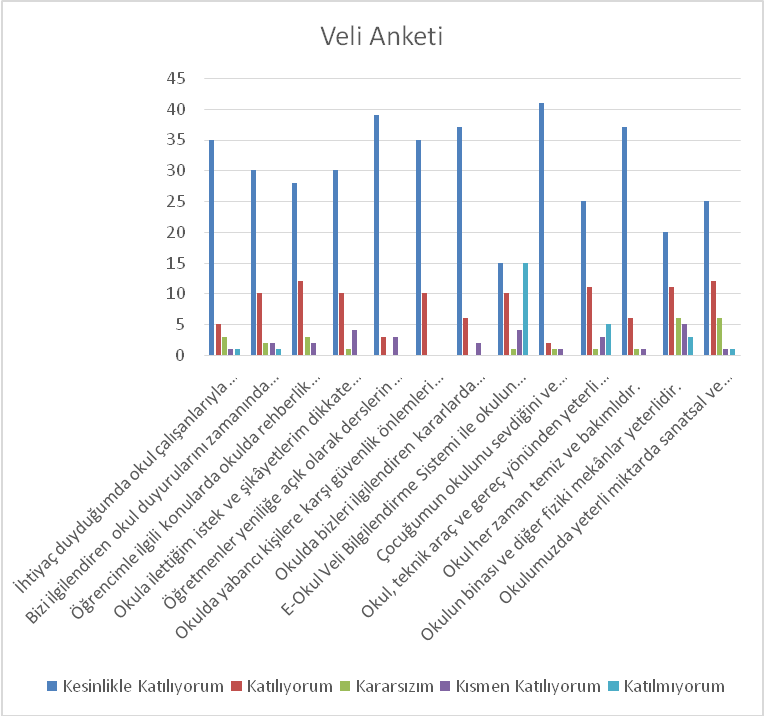 GZFT (Güçlü, Zayıf, Fırsat, Tehdit) AnaliziOkulumuzun temel istatistiklerinde verilen okul künyesi, çalışan bilgileri, bina bilgileri, teknolojik kaynak bilgileri ve gelir gider bilgileri ile paydaş anketleri sonucunda ortaya çıkan sorun ve gelişime açık alanlar iç ve dış faktör olarak değerlendirilerek GZFT tablosunda belirtilmiştir. Dolayısıyla olguyu belirten istatistikler ile algıyı ölçen anketlerden çıkan sonuçlar tek bir analizde birleştirilmiştir.Kurumun güçlü ve zayıf yönleri donanım, malzeme, çalışan, iş yapma becerisi, kurumsal iletişim gibi çok çeşitli alanlarda kendisinden kaynaklı olan güçlülükleri ve zayıflıkları ifade etmektedir ve ayrımda temel olarak okul müdürü/müdürlüğü kapsamından bakılarak iç faktör ve dış faktör ayrımı yapılmıştır. Öğrenciler*Okullaşma oranının yüksek olması*Sınıf mevcutlarının az olması.*Sınıf mevcutlarının az olması nedeniyle öğrencilerle birebir ilgilenmenin mümkün olması.*Öğrencilerde disiplin gerektirecek davranışların olmaması*Okul öncesi eğitim imkanının olması*Öğrencilerin ihtiyaçlarına dönük kursların açılmasıÇalışanlar*Birbirleriyle uyumlu, anlaşabilen,çalışkan bir ekibin olması.*Liderlik davranışlarını sergileyebilen yönetici ve çalışanların bulunması.Teknolojik araç ve gereçleri üst düzeyde kullanabilen, farklı öğrenme tekniklerini sürekli deneyen aktif öğrenme metodunu hayatın her anında uygulayan öğretmenlerin yer alması.Veliler*Okulda  kışın yakacak odun ihtiyacının veliler tarafından karşılanması.*Velilere yönelik kurslar ve çocuk eğitimine yönelik toplantılar düzenlenmesi.Bina ve Yerleşke*Şehir gürültüsünden uzak bir yerleşkeye sahip olunması.*Okulun doğal çevresinin güzel olması.DonanımTeknolojik donanım ve öğretmenlerin teknolojik birikimlerinin yeterli olması.BütçeGiderlerimiz fazla olmadığından şuan itibariyle bir bütçemiz yoktur.Yönetim Süreçleri*Çalışkan ve liderlik vasfı yüksek idarecilerin bulunması.*Girişimcilik yönü yüksek ve iletişim bakımından güçlü idarecilerin varlığı*Müdür ve müdür yardımcısının uyumlu çalışmaları*Velilere ve öğrencilere yönelik dilek ve öneri kutuları oluşturarak bunun dikkate alınmasıİletişim SüreçleriÖğrenci – Veli-Öğretmen ve İdareci arasında kuvvetli bir iletişiminOlmasıÖğrenciler*Okuma alışkanlığı oluşmayan öğrencilerimizde kendini ifade etmede güçlükler*Öğrencilerimizin hedefsizliği.*Okula evi uzakta olan öğrencilerimizin bulunması.*Gelir seviyelerinin düşük olması.*Öğrencilerin gidebileceği sosyal ve kültürel alanların az olması.*Öğrencilere aile desteğinin yetersiz oluşu*Sınıf içinde davranış bozukluğu gösteren öğrenciler.Çalışanlar*Çalışanların rahat rahat oturup teneffüste kaynaşabileceği , tartışabileceği, velilerini ağırlayabileceği donanımlı bir odalarının bulunmaması*Değişen eğitim ve mesleki süreçlerin yayınların takibinin yapılamaması.*Öğretmenlerin meslekleriyle ilgili gelişmeleri takip edememeleri.Veliler*Ailelerin öğrencilerin eğitim-öğretim faaliyetlerine yeterince önem vermemesi*Veliler de okuma alışkanlığının az olması nedeniyle öğrencilerde de okuma alışkanlığı oluşmaması.*Velilerin sosyal, kültürel ve ekonomik düzeylerinin yetersiz oluşu.*Okul -aile - veli işbirliğinin istenen düzeyde olmamasıBina ve Yerleşke*Binamızın 70 yıllık oluşu.*Tam gün eğitime geçilmesi için 2 adet daha dersliğe ihtiyacımızın oluşu*Oyun ve Fiziki Etkinlikler derslerinin yapılabileceği kapalı veya açık spor oyun alanının olmaması.Donanım*Aktif ve çalışır halde bulunan bilgisayarımızın olmayışı.*Teknik alt yapı ve donanım malzemelerimizde ki eksiklikler*Okulumuzda araç-gereç ve eğitim teknolojileri yönünden eksikliklerin olması.*Okulun bir kütüphanesinin olmayışı.*Oyun Fiziki etkinlikler dersi için yeterli spor malzemelerinin olmayışı.Bütçe*Maddi imkânlarımızın kısıtlı olması*Okulumuzun belli bir bütçesi olmamasıYönetim Süreçleri*İdarecilerin teknik alt yapısı yüksek, donanımlı ve geniş bir odasının bulunmaması.İletişim SüreçleriProje, beceri üretme potansiyelinin düşük olmasıVb*Sürekli olarak elektrik kesintilerinin yaşanması.*TKY hakkında seminere katılan temsilci ve idareciler dışında kimsenin yeterli bilgiye sahip olmaması.Politik*Mülki ve yerel yetkililerle olan olumlu diyalog ve iş birliği.*Bakanlığın Okul Öncesi Eğitime önem vermesi.Ekonomik*Hayırsever insanların okulumuza ve öğrencilerimize maddi ve manevi yönden desteğiSosyolojik*İnsan kaynaklarının yeterliliği* Velilere kısa sürede ulaşılabilmesi*Hizmet alanların beklenti ve görüşlerin dikkate alınması*Diğer okul ve kurumlarla iletişimin güçlü olmasıTeknolojikTeknolojinin eğitim için faydalı olacağı inanç.Mevzuat-YasalEğitimde sürekli değişen politikalarının geliştirilmesi.Ekolojik*Hava kirliliği olgusunun az olması*Okulumuzun hemen bitişiğinde yaralanmalara karşı acil müdahale için  aile hekimliğinin bulunmasıPolitikOkulumuza etkisi bulunmamaktadır.Ekonomik*Velilerin Ekonomik durumunun düşük olması.*Okulun Belli bir bütçesinin olmamasıSosyolojik*Okulun bulunduğu mahalledengöç etmeleri.*Velilerin okula karşı duyarsız olması.Teknolojik*Medyanın eğitici görevini yerine getirmemesi.*Sık Sık Yaşanan elektrik kesintileriMevzuat-YasalSürekli değişen Eğitim politikaları.Ekolojik*Bazı Öğrencilerin evlerinin okula uzak olması.Eğitime ErişimEğitimde KaliteKurumsal KapasiteOkullaşma OranıAkademik BaşarıKurumsal İletişimOkula Devam/ DevamsızlıkSosyal, Kültürel ve Fiziksel GelişimKurumsal YönetimOkula Uyum, OryantasyonSınıf TekrarıBina ve YerleşkeÖzel Eğitime İhtiyaç Duyan Bireylerİstihdam Edilebilirlik ve YönlendirmeDonanımYabancı ÖğrencilerÖğretim YöntemleriTemizlik, HijyenHayatboyu ÖğrenmeDers araç gereçleriİş Güvenliği, Okul GüvenliğiTaşıma ve servis1.TEMA: EĞİTİM VE ÖĞRETİME ERİŞİM1.TEMA: EĞİTİM VE ÖĞRETİME ERİŞİM1Okulumuzda seminer dönemlerinde veli ziyaretleri nedeniyle okullaşma oranı %100 dür. 2Okulumuzda yapılan aktif çalışmalar nedeniyle devamsızlık yapan öğrencimiz yoktur.3Okulların resmi olarak açılmasından 1 hafta öncesinde Anasınıfı ve 1. Sınıflara yönelik yapılan uyum ve oryantasyon çalışmaları sebebiyle öğrencilerimizde uyum ve oryantasyon sorunu çeken yoktur.4Özel eğitime ihtiyaç duyan öğrencimiz bir okul öncesi öğrencisidir. Bu öğrencimize yönelik BEP uygulaması Okul Öncesi Öğretmeni tarafından gönüllü bir şekilde yapılmaktadır.5Okulumuzda herhangi bir yerden gelen yabancı öğrenci bulunmamaktadır.6Okulumuzda Hayat boyu öğrenme kapsamında Okuma –yazma kursları, Santranç kursları, mendil kapmaca ve sek sek kursları yapılmaktadır.2.TEMA: EĞİTİM VE ÖĞRETİMDE KALİTE2.TEMA: EĞİTİM VE ÖĞRETİMDE KALİTE1Mezun olan öğrencinin bir üst kurumda takip ve izlenimi yapılarak o öğrenci ile sürekli iletişim halinde bulunulmaktadır. Öğrencilerin sorunlarıyla ilgilenilerek göstermiş olduğu başarılar ile alakalı tebrikler sunulmaktadır.2Okul idaresi-Öğretmen-Veli sürekli iletişim halindedir. Sene boyunca en az 3 kere ya da gerekli görüldüğünde daha fazla bir araya gelerek okulun sorunları, öğrenci başarısının arttırılması, motivasyonun yükseltilmesi için gerekli kararlar alınmaktadır. Okulumuzda 23 Nisan ve Yerli Malı haftalarında yapılan etkinlik ve çalışmalara veliler davet edilerek sosyal ve kültürel anlamda bağlar güçlendirilmektedir. 3Okulumuzda Sınıf tekrarı genelde Veli isteğine bağlı 1. Sınıflarda meydana gelmektedir. Sınıf tekrarına kalan öğrenci aynı sınıftan devam ederek bir üst sınıfa daha hazır ve donanımlı bir şekilde geçmektedir.4Mezun olan öğrencilerin velileriyle iletişime geçerek öğrencilerin hangi ortaokula gideceği yönlendirilmektedir.5Öğrencilere okulumuzdaki kısıtlı donanım ve teknolojik araç – gereçler ile yaparak yaşayarak öğrenme metodu ile aktif öğrenme modeli uygulanmaktadır. Bu öğretim modeli ile bilgiler daha kalıcı hale gelmektedir.6Okulumuzda birbirleriyle işbirliği halinde çalışan öğretmen ve idarecilerimiz birçok hayırsever kişilerle iletişimde bulunarak öğrencilerin ders araç ve gereç ihtiyacını karşılamaktadırlar. Sınıfımızın ihtiyacı olan araç ve gereçler ise İlçe MEM, komşu okullar, okul aile birliği ve okul çalışanları tarafından karşılanmaktadır.3.TEMA: KURUMSAL KAPASİTE3.TEMA: KURUMSAL KAPASİTE1Kurumumuz çalışanlarından hem idareciler hem de öğretmenler öğrenci velileriyle sürekli iletişim halindedir. İdareciler Okulun ihtiyaçlarını karşılamak için çevre okullar, İlçe MEM, yerel yönetimler, Hayırseverkişiler, Okul Aile Birliği üyeleri ile sürekli diyalog halindedirler.2Kurumumuzda yönetici olarak görev yapan müdür ve müdür yardımcısı liderlik anlayışıyla okulu yönetmektedirler. İdareciler okulda ki iş ve işlemlerin daha düzenli ve güvenli bir şekilde yürümesi için elinden geleni yapmaktadırlar.  Çalışan öğretmenlere ve temizlik görevlilerine karşı son derece adil, hoşgörülü ve saygılı davranılmaktadır. İdarecilerin tutum ve davranışları nedeniyle okuluniçerisinde son derece işini seven, layıkıyla yapmaya çalışan öğretmen topluluğu meydana gelmiştir.3Okulumuz 1952 yılında yapılmıştır. Sadece zemin kattan meydana gelmiştir.  2 adet Lojmanı vardır ( lojmanlardan birisi ana sınıfı dersliği ile personel dinlenme odası diğer lojman ise çok yıprandığı için kömürlük ve arşiv bölümü olarak kullanılmaktadır.  3 derslik, ( Esasen 2 derslik vardır. Fakatlojman bölümü ana sınıfı dersliğine dönüştürüldüğünden 3 derslik diye belirtilmiştir.) mevcuttur.  Okulumuzda ikili eğitim yapılmaktadır.  Son derece 2016 yılında okul müdürü veöğretmenlerin girişim ve çabaları sonucunda standartlara uygun olarak 3 tane WC si bulunmaktadır. Okulumuzun tam gün eğitime geçebilmesi için en kısa sürede 2 dersliğin yapılması gerekir. Kurumumuzun tam gün eğitime geçilebilmesi için idareciler ve öğretmenler dört bir  yandan girişimlerde bulunmaya başlamışlardır.Okulumuzda ki personel dinlenme odasının 9 m2 ( dar ve küçük )  olması nedeniyle öğretmenlerin daha iyi tartışabileceği, birbirlerine fikir beyan edebileceği, velilerini ağırlayabileceği bir öğretmenler odası ihtiyacı da bulunmaktadır.4Okulumuzda eğitim ve öğretimin daha sağlıklı ve verimli bir şekilde yürümesini sağlamak  için yeterli derecede donanım  malzemesine ihtiyaç duyulmaktadır. İdareci odasında çalışan bilgisayar bulunmamaktadır. İdareciler kendi şahsi bilgisayarları ile kurumun iş ve işlemlerini yürütmektedirler. Sınıflarda Akıllı tahta bulunmamaktadır. En kısa sürede sınıflara akıllı tahtalar kurulmalıdır. Okulumuzda sadece 1 adet projeksiyon bulunmaktadır. Bu projeksiyon sayısının  arttırılması gerekmektedir.  İdareci odasında bulunan evrak dolabının işlevini yitirmesinden dolayı bir evrak dolabı ihtiyacı bulunmaktadır. 5Okulumuz son derece temiz ve hijyeniktir. Okulumuzun temizliğinden sorumlu kadrolu işçimiz bulunmaktadır.  Öğrencilerimizin daha sağlıklı ve temiz bir ortam da eğitim ve öğrenim görmeleri için sürekli çabalayarak elinden geleni yapmaktadır.6Kumrumuzda iş güvenliğinin sağlanması için elimizde bulunan imkanlar neticesinde  gerekli tedbirler ve önlemler alınmaktadır. Düzenli olarak sınıfın içleri, okulun bahçesi ve diğer yerleşke alanları sürekli kontrol edilerek güvenlik önlemi alınmaya çalışılmaktadır.7Okulumuzda öğrenim gören öğrencilerimiz okulumuzun bulunduğu mahalleden geldikleri için taşımalı eğitim yapılmamaktadır. Fakat ikili eğitimden dolayı Kasım ayı ile mart ayları arasında  havanın erken kararması nedeniyle okuldan uzakta  olan öğrencilerimize okul aile birliğinin girişimleriyle öğrenci servisi bulunur. Okul aile birliği Öğrenci servisi için gerekli pazarlıkları yaparak öğrencilerin daha huzurlu bir şekilde  eve gitmelerini sağlarlar.NoPERFORMANSGÖSTERGESİMevcutMevcutHEDEFHEDEFHEDEFHEDEFHEDEFHEDEFNoPERFORMANSGÖSTERGESİ2018201920192020202120222023PG.1.1.aKayıt bölgesindeki öğrencilerden okula kayıt yaptıranların oranı (%)%97%98%98%99%100%100%100PG.1.1.bİlkokul birinci sınıf öğrencilerinden en az bir yıl okul öncesi eğitim almış olanların oranı (%)(ilkokul)%100%100%100%100%100%100%100PG.1.1.c.Okula yeni başlayan öğrencilerden oryantasyon eğitimine katılanların oranı (%)%70%80%80%90%100%100%100PG.1.1.d.Bir eğitim ve öğretim döneminde 20 gün ve üzeri devamsızlık yapan öğrenci oranı (%)%0%0%0%0%0%0%0PG.1.1.e.Bir eğitim ve öğretim döneminde 20 gün ve üzeri devamsızlık yapan yabancı öğrenci oranı (%)%0%0%0%0%0%0%0PG.1.1.f.Okulun özel eğitime ihtiyaç duyan bireylerin kullanımına uygunluğu (0-1)0000111NoEylem İfadesiEylem SorumlusuEylem Tarihi1.1.1.Kayıt bölgesinde yer alan öğrencilerin tespiti çalışması yapılacaktır.Okul Stratejik Plan Ekibi01 Eylül-20 Eylül1.1.2Devamsızlık yapan öğrencilerin tespiti ve erken uyarı sistemi için çalışmalar yapılacaktır. Müdür Yardımcısı 01 Eylül-20 Eylül1.1.3Devamsızlık yapan öğrencilerin velileri ile özel aylık toplantı ve görüşmeler yapılacaktır.PDRH Yürütme KomisyonuHer ayın son haftası1.1.4Hayat Boyu Öğrenme Kapsamında öğrencilerin ve velilerin ilgi, tutum ve becerilerine yönelik kursların açılması sağlanacaktır.Kurs Öğretmenleri ve Okul MüdürüDevamlı 1.1.5Hayat Boyu Öğrenme Kapsamında açılan kurslara öğrenci ve velilerin devamlılığı sağlanacaktır.Kurs Öğretmenleri ve Okul MüdürüKurslara Devamsızlık yapıldığı her tarihte 1.1.6Özel eğitime ihtiyaç duyan bireylerin aileleriyle sürekli iletişim halinde bulunulacak.Özel Eğitim öğretmeni ve okul idaresiEylül Ayı itibariyle, özel eğitim öğrencisi mezun olana kadar.1.1.7Gerekli kaynak sağlandığında okulu özel eğitime ihtiyaç duyan bireylerin kullanımına uygun hale getirilmesi sağlanacaktır.Okul MüdürüGerekli kaynak bulunduğu tarihten itibarenNoPERFORMANSGÖSTERGESİMevcutMevcutHEDEFHEDEFHEDEFHEDEFHEDEFHEDEFNoPERFORMANSGÖSTERGESİ2018201920192020202120222023PG.1.1.aBir eğitim ve öğretim döneminde üst öğrenime geçen öğrencilerin oranı(%)%99%99%99% 99,5%99,5%100%100PG.1.1.bBir eğitim ve öğretim döneminde okulumuzda velilere yönelik düzenlenen sosyal ve kültürel etkinliklerin sayısı.2222333PG.1.1.c.Bir eğitim ve öğretim döneminde ders dışı etkinliklere katılan öğrencilerin sayısı.40454550556065NoEylem İfadesiEylem SorumlusuEylem Tarihi1.1.1.Üst sınıfa geçen öğrencilerin istatistikî bilgileri toplanacaktır.Müdür Yardımcısı Her 10 Haziran- 30 Haziran 1.1.2Velilerle iletişim ve bağın güçlendirilmesi için sosyal ve kültürel etkinlikler düzenlenecektir.Okul Stratejik Plan EkibiHer Anneler Günü Haftası – Yerli Malı Haftası – 2. Dönem Karnenin alındığı hafta1.1.3Öğrencilerin sosyalleşmesini, ilgi, beceri ve çok yönlü gelişimlerini sağlayan ders dışı etkinlikler yapılacaktır.Tüm Öğretmen ve İdarecilerOkulun açıldığı tarihten kapandığı tarihe kadar.NoPERFORMANSGÖSTERGESİMevcutMevcutHEDEFHEDEFHEDEFHEDEFHEDEFHEDEFNoPERFORMANSGÖSTERGESİ2018201920192020202120222023PG.2.2.aÖğrencinin ilgisine göre üst öğrenime devam etmesi amacıyla gerekli çalışmalar yapılacaktır.3445678NoEylem İfadesiEylem SorumlusuEylem Tarihi2.2.1.Üst öğrenimle ilgili gerekli bilgilendirme ve yönlendirme yapılacaktır.Sınıf öğretmeni2019 HaziranNoPERFORMANSGÖSTERGESİMevcutMevcutHEDEFHEDEFHEDEFHEDEFHEDEFHEDEFNoPERFORMANSGÖSTERGESİ2018201920192020202120222023PG.3.1.aOkulumuzun hizmetlerinden yararlanan öğrencilerimizin; okulun temizlik ve hijyen durumuna göre memnuniyetlik oranı (%)%80%85%85%88%90%94%99PG.3.2.bKurumsal İletişimin gerçekleşmesi için Veli toplantılarına katılım oranı(%)%70%80%80%83%85%88%90NoEylem İfadesiEylem SorumlusuEylem Tarihi1.1.1.Her zaman öğrencilerin temiz ve hijyenik ortamda eğitim almaları sağlanacaktır.Okul MüdürüOkulun açık olduğu tarihten itibaren1.1.2Velilerin çoğunluğunun toplantıya katılımı sağlanacaktır.Stratejik Plan EkibiToplantıların yapıldığı tarihlerden önceKaynak Tablosu20192020202120222023ToplamKaynak Tablosu20192020202120222023ToplamGenel Bütçe000000Valilikler ve Belediyelerin Katkısı000000Diğer (Okul Aile Birlikleri)30.000 TL000030.000 TLTOPLAM30.000 TL000030.000 TL